CONTENIDO1	Objetivo del Documento	22	Abreviaturas y definiciones	23	Referencias	24	Descripción del bien o servicio:	35	Proveedores Disponibles:	36	Evaluación técnica:	37	Evaluación Económica:	38	Comparativo:	49	Anexos:	4Objetivo del Documento[Documentación de información requerida para detallar características que conformarán los requerimientos en un anexo técnico.]Abreviaturas y definicionesReferenciasDescripción del bien o servicio:[Asentar el nombre y descripción del bien, solución tecnológica  y/o servicio de TIC, que se requiere para cumplir los requerimientos.]Necesidad.Objetivo.Proveedores Disponibles:Evaluación técnica:Evaluación Económica:Comparativo:Anexos:[Identificar, almacenar y registrar en forma de lista, la información de soporte del estudio de mercado.]Bitácora de Control de Cambios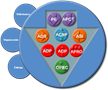 Estudio de MercadoEstudio de MercadoMAAGTICSI-Establecer las características de la información que se requiere por parte de proveedores para integrar especificaciones en el anexo técnico preparando el proceso de contratación.Proyecto:ID:Proyecto:ID:Proyecto:ID:Establecer las características de la información que se requiere por parte de proveedores para integrar especificaciones en el anexo técnico preparando el proceso de contratación.Anexo 10, Formato 3Anexo 10, Formato 3Anexo 10, Formato 3Abreviación o definiciónDescripción[Siglas, abreviaciones o acrónimos][Escribir una breve descripción y/o significado]Nombre del documentoDescripción y ubicación del documento[Nombre del o los documentos que a los que se hace referencia a los largo del llenado de este formato][Escribir una breve descripción del documento así como su ubicación física o lógica]ProveedorSolución provistaContactoObservaciones[Opción 1][Opción 2][Opción 3]. . . . . . . .[Opción n]SoluciónCriterio 1Criterio 2Criterio N[Opción 1][Opción 2][Opción 3]. . . . . . . .[Opción n]SoluciónPropuesta EconómicaCaracterísticasObservaciones[Opción 1][Opción 2][Opción 3]. . . . . . . .[Opción n]ProveedorSoluciónVentajasDesventajasMonto Cotización[Opción 1][Opción 2][Opción 3]. . . . . . . .[Opción n]RevisiónDescripción del CambioFecha de evaluaciónAprobadorAceptado
   /RechazadoFecha de aplicación01Actualización de la Imagen InstitucionalJUN 15Mtra. Ma. De Lourdes Zaldívar MartínezAceptadoJUN 1502Transición del SGC de la Norma ISO 9001:2008 a la Norma ISO 9001:2015Revisión de contenidos y actualización de encabezadosMAY 18M. en I. María Isabel Garrido GalindoAceptadoMAY 1803Actualización de Imagen InstitucionalDIC 20M. en I. María Isabel Garrido GalindoAceptadoDIC 20